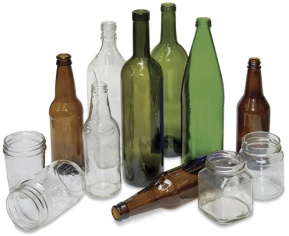 SZKŁO		Wrzucamy:całe butelki i słoiki szklane po napojach i żywności bez nakrętekcałe butelki po napojach alkoholowychcałe szklane opakowania po kosmetykachcałe naczynia szklane (kieliszki, szklanki)Wszystkie powyżej wymienione przedmioty nie mogą być potłuczone oraz muszą być opróżnione z zawartości.Nie wrzucamy:potłuczonych słoików i butelek porcelana i ceramika, doniczkiżarówki, lampy neonowe, fluorescencyjne i rtęciowe,reflektory, izolatory szkło żaroodpornefajansekrany i lampy telewizyjneszkło płaskie (np. lustra, szyby okienne i samochodowe)szklane opakowania po lekachPLASTIK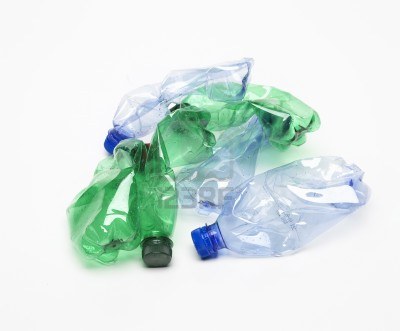 Wrzucamy:zgniecione butelki plastikowe po napojach (typu PET)zgniecione butelki plastikowe po kosmetykach i środkach czystościplastikowe zakrętki, metalowe kapsle, zakrętki ze słoikówplastikowe opakowania po żywności (np. jogurtach, serkach, margarynach, koszyki po owocach)duże folie opakowaniowe, torby foliowe, folie aluminiowepuszki po napojach, konserwach (np. brzoskwiniach, przecierach) drobny złom żelazny oraz złom metali kolorowych (np. garnki, narzędzia)zgniecione kartoniki po mleku i napojach (np. tetra pak po mleku i sokach) plastikowe zabawki –bez elementów metalowychdoniczki i wiadra –bez zawartościbańki po wodzie, płynach do spryskiwaczy i wodzie destylowanejWszystkie powyżej wymienione przedmioty muszą być opróżnione z zawartości.Nie wrzucamy: opakowania, butelki po olejach spożywczych lub silnikowych, smarach części plastikowe nie będące opakowaniami -np. samochodowe zderzaki i tapicerki pojemniki po wyrobach garmażeryjnych tworzywa sztuczne pochodzenia medycznego styropian, guma butelki i opakowania z jakąkolwiek zawartością puszki po farbach i lakierach opakowania po aerozolach, lekachopakowaniach po środkach chwasto oraz owadobójczychsprzęt AGDMAKULATURA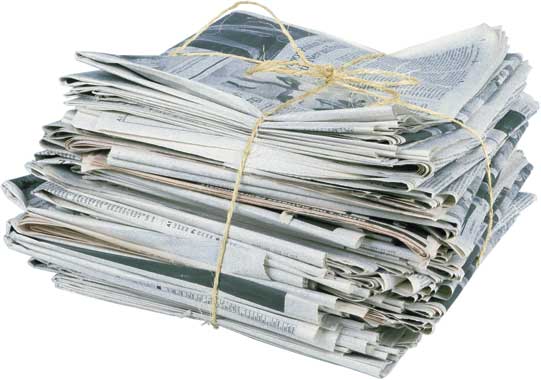 Wrzucamy:gazety, ulotki, książki, katalogi, zeszytypapierowe torby papier pakunkowy, szkolny, biurowykartony i tekturę oraz zrobione z nich opakowaniatektura falistaWszystkie powyżej wymienione przedmioty nie mogą        być zatłuszczone..Nie wrzucamy:kartony i tektura pokryta folią aluminiową (np. opakowania typu tetra pak po mleku, napojach)tłusty i zabrudzony papier (np. papierowe opakowania po maśle, margarynie, twarogu, kartony po mleku lub napojach)kalki, papier termiczny i faksowytapetyodpady higieniczne (waciki, podpaski, pieluchy, chusteczki higieniczne, papier toaletowy)opakowania po cemencie i innych materiałach budowlanych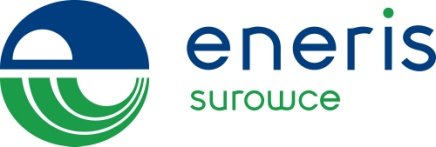 